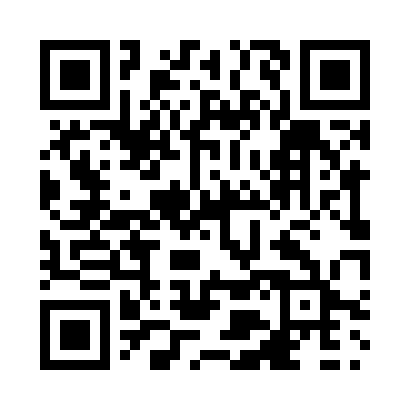 Prayer times for Denholm, Quebec, CanadaWed 1 May 2024 - Fri 31 May 2024High Latitude Method: Angle Based RulePrayer Calculation Method: Islamic Society of North AmericaAsar Calculation Method: HanafiPrayer times provided by https://www.salahtimes.comDateDayFajrSunriseDhuhrAsrMaghribIsha1Wed4:135:491:006:018:119:482Thu4:115:481:006:028:139:503Fri4:095:461:006:038:149:524Sat4:075:451:006:048:159:545Sun4:055:441:006:048:169:566Mon4:035:421:006:058:189:577Tue4:015:411:006:068:199:598Wed3:595:3912:596:078:2010:019Thu3:575:3812:596:078:2110:0310Fri3:555:3712:596:088:2310:0511Sat3:535:3612:596:098:2410:0712Sun3:515:3412:596:108:2510:0813Mon3:495:3312:596:108:2610:1014Tue3:485:3212:596:118:2710:1215Wed3:465:3112:596:128:2910:1416Thu3:445:3012:596:128:3010:1617Fri3:425:2912:596:138:3110:1818Sat3:415:2712:596:148:3210:1919Sun3:395:261:006:148:3310:2120Mon3:375:251:006:158:3410:2321Tue3:365:241:006:168:3510:2522Wed3:345:241:006:168:3610:2623Thu3:335:231:006:178:3810:2824Fri3:315:221:006:188:3910:3025Sat3:305:211:006:188:4010:3126Sun3:285:201:006:198:4110:3327Mon3:275:191:006:198:4210:3428Tue3:255:191:006:208:4310:3629Wed3:245:181:016:218:4310:3830Thu3:235:171:016:218:4410:3931Fri3:225:171:016:228:4510:40